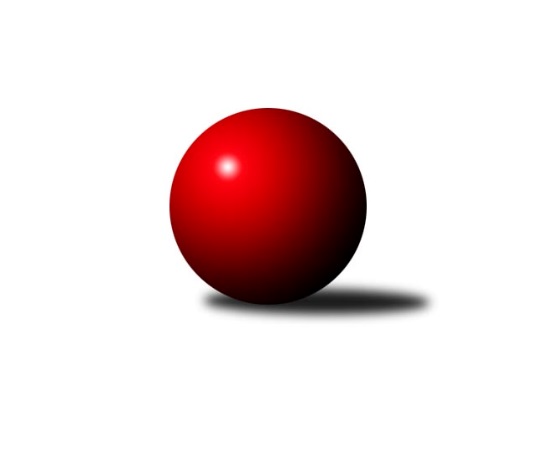 Č.1Ročník 2022/2023	18.5.2024 1.KLD C 2022/2023Statistika 1. kolaTabulka družstev:		družstvo	záp	výh	rem	proh	skore	sety	průměr	body	plné	dorážka	chyby	1.	TJ Lokomotiva Č. Velenice	1	1	0	0	2 : 0 	(11.5 : 4.5)	1648	2	1103	545	20	2.	TJ Slovan Kamenice n. L.	1	1	0	0	2 : 0 	(4.0 : 0.0)	1620	2	1099	521	18	3.	TJ Blatná	1	1	0	0	2 : 0 	(10.0 : 6.0)	1599	2	1056	543	18	4.	TJ Jiskra Nová Bystřice	1	0	0	1	0 : 2 	(6.0 : 10.0)	1564	0	1067	497	24	5.	SK Žižkov Praha	1	0	0	1	0 : 2 	(0.0 : 4.0)	1522	0	1030	492	34	6.	Kuželky Tehovec	1	0	0	1	0 : 2 	(4.5 : 11.5)	1505	0	1057	448	25Tabulka doma:		družstvo	záp	výh	rem	proh	skore	sety	průměr	body	maximum	minimum	1.	TJ Lokomotiva Č. Velenice	1	1	0	0	2 : 0 	(11.5 : 4.5)	1648	2	1648	1648	2.	TJ Slovan Kamenice n. L.	0	0	0	0	0 : 0 	(0.0 : 0.0)	0	0	0	0	3.	Kuželky Tehovec	0	0	0	0	0 : 0 	(0.0 : 0.0)	0	0	0	0	4.	TJ Blatná	0	0	0	0	0 : 0 	(0.0 : 0.0)	0	0	0	0	5.	TJ Jiskra Nová Bystřice	1	0	0	1	0 : 2 	(6.0 : 10.0)	1564	0	1564	1564	6.	SK Žižkov Praha	1	0	0	1	0 : 2 	(0.0 : 4.0)	1522	0	1522	1522Tabulka venku:		družstvo	záp	výh	rem	proh	skore	sety	průměr	body	maximum	minimum	1.	TJ Slovan Kamenice n. L.	1	1	0	0	2 : 0 	(4.0 : 0.0)	1620	2	1620	1620	2.	TJ Blatná	1	1	0	0	2 : 0 	(10.0 : 6.0)	1599	2	1599	1599	3.	TJ Jiskra Nová Bystřice	0	0	0	0	0 : 0 	(0.0 : 0.0)	0	0	0	0	4.	TJ Lokomotiva Č. Velenice	0	0	0	0	0 : 0 	(0.0 : 0.0)	0	0	0	0	5.	SK Žižkov Praha	0	0	0	0	0 : 0 	(0.0 : 0.0)	0	0	0	0	6.	Kuželky Tehovec	1	0	0	1	0 : 2 	(4.5 : 11.5)	1505	0	1505	1505Tabulka podzimní části:		družstvo	záp	výh	rem	proh	skore	sety	průměr	body	doma	venku	1.	TJ Lokomotiva Č. Velenice	1	1	0	0	2 : 0 	(11.5 : 4.5)	1648	2 	1 	0 	0 	0 	0 	0	2.	TJ Slovan Kamenice n. L.	1	1	0	0	2 : 0 	(4.0 : 0.0)	1620	2 	0 	0 	0 	1 	0 	0	3.	TJ Blatná	1	1	0	0	2 : 0 	(10.0 : 6.0)	1599	2 	0 	0 	0 	1 	0 	0	4.	TJ Jiskra Nová Bystřice	1	0	0	1	0 : 2 	(6.0 : 10.0)	1564	0 	0 	0 	1 	0 	0 	0	5.	SK Žižkov Praha	1	0	0	1	0 : 2 	(0.0 : 4.0)	1522	0 	0 	0 	1 	0 	0 	0	6.	Kuželky Tehovec	1	0	0	1	0 : 2 	(4.5 : 11.5)	1505	0 	0 	0 	0 	0 	0 	1Tabulka jarní části:		družstvo	záp	výh	rem	proh	skore	sety	průměr	body	doma	venku	1.	TJ Slovan Kamenice n. L.	0	0	0	0	0 : 0 	(0.0 : 0.0)	0	0 	0 	0 	0 	0 	0 	0 	2.	Kuželky Tehovec	0	0	0	0	0 : 0 	(0.0 : 0.0)	0	0 	0 	0 	0 	0 	0 	0 	3.	TJ Lokomotiva Č. Velenice	0	0	0	0	0 : 0 	(0.0 : 0.0)	0	0 	0 	0 	0 	0 	0 	0 	4.	TJ Blatná	0	0	0	0	0 : 0 	(0.0 : 0.0)	0	0 	0 	0 	0 	0 	0 	0 	5.	TJ Jiskra Nová Bystřice	0	0	0	0	0 : 0 	(0.0 : 0.0)	0	0 	0 	0 	0 	0 	0 	0 	6.	SK Žižkov Praha	0	0	0	0	0 : 0 	(0.0 : 0.0)	0	0 	0 	0 	0 	0 	0 	0 Zisk bodů pro družstvo:		jméno hráče	družstvo	body	zápasy	v %	dílčí body	sety	v %	1.	David Holý 	TJ Lokomotiva Č. Velenice 	2	/	1	(100%)		/		(%)	2.	Petra Mertlová 	TJ Jiskra Nová Bystřice 	2	/	1	(100%)		/		(%)	3.	Jan Podhradský 	TJ Slovan Kamenice n. L. 	2	/	1	(100%)		/		(%)	4.	Beáta Svačinová 	TJ Blatná 	2	/	1	(100%)		/		(%)	5.	Monika Kalousová 	TJ Blatná 	2	/	1	(100%)		/		(%)	6.	Anna Hartlová 	TJ Lokomotiva Č. Velenice 	2	/	1	(100%)		/		(%)	7.	Karolína Baťková 	TJ Blatná 	2	/	1	(100%)		/		(%)	8.	David Koželuh 	TJ Lokomotiva Č. Velenice 	2	/	1	(100%)		/		(%)	9.	Eliška Rysová 	TJ Lokomotiva Č. Velenice 	2	/	1	(100%)		/		(%)	10.	Jaroslav Šindelář ml.	TJ Slovan Kamenice n. L. 	2	/	1	(100%)		/		(%)	11.	Adam Vaněček 	SK Žižkov Praha 	2	/	1	(100%)		/		(%)	12.	David Schober ml.	TJ Slovan Kamenice n. L. 	2	/	1	(100%)		/		(%)	13.	Jakub Vojáček 	Kuželky Tehovec 	0	/	1	(0%)		/		(%)	14.	Barbora Králová 	Kuželky Tehovec 	0	/	1	(0%)		/		(%)	15.	Jan Procházka 	Kuželky Tehovec 	0	/	1	(0%)		/		(%)	16.	Jan Mol 	TJ Jiskra Nová Bystřice 	0	/	1	(0%)		/		(%)	17.	Matyáš Krmela 	TJ Jiskra Nová Bystřice 	0	/	1	(0%)		/		(%)	18.	Miloslava Žďárková 	SK Žižkov Praha 	0	/	1	(0%)		/		(%)	19.	Kateřina Majerová 	SK Žižkov Praha 	0	/	1	(0%)		/		(%)	20.	Václav Rychtařík nejml.	TJ Slovan Kamenice n. L. 	0	/	1	(0%)		/		(%)	21.	Matěj Budoš 	TJ Jiskra Nová Bystřice 	0	/	1	(0%)		/		(%)	22.	Petra Šimková 	Kuželky Tehovec 	0	/	1	(0%)		/		(%)	23.	Matěj Pekárek 	TJ Blatná 	0	/	1	(0%)		/		(%)	24.	Pavla Hřebejková 	SK Žižkov Praha 	0	/	1	(0%)		/		(%)Průměry na kuželnách:		kuželna	průměr	plné	dorážka	chyby	výkon na hráče	1.	TJ Jiskra Nová Bystřice, 1-4	1581	1061	520	21.0	(395.4)	2.	České Velenice, 1-4	1576	1080	496	22.5	(394.1)	3.	SK Žižkov Praha, 1-4	1571	1064	506	26.0	(392.8)Nejlepší výkony na kuželnách:TJ Jiskra Nová Bystřice, 1-4TJ Blatná	1599	1. kolo	Monika Kalousová 	TJ Blatná	540	1. koloTJ Jiskra Nová Bystřice	1564	1. kolo	Beáta Svačinová 	TJ Blatná	540	1. kolo		. kolo	Petra Mertlová 	TJ Jiskra Nová Bystřice	539	1. kolo		. kolo	Jan Mol 	TJ Jiskra Nová Bystřice	520	1. kolo		. kolo	Karolína Baťková 	TJ Blatná	519	1. kolo		. kolo	Matyáš Krmela 	TJ Jiskra Nová Bystřice	505	1. kolo		. kolo	Matěj Pekárek 	TJ Blatná	484	1. kolo		. kolo	Matěj Budoš 	TJ Jiskra Nová Bystřice	469	1. koloČeské Velenice, 1-4TJ Lokomotiva Č. Velenice	1648	1. kolo	David Holý 	TJ Lokomotiva Č. Velenice	574	1. koloKuželky Tehovec	1505	1. kolo	Eliška Rysová 	TJ Lokomotiva Č. Velenice	540	1. kolo		. kolo	David Koželuh 	TJ Lokomotiva Č. Velenice	534	1. kolo		. kolo	Jakub Vojáček 	Kuželky Tehovec	530	1. kolo		. kolo	Anna Hartlová 	TJ Lokomotiva Č. Velenice	518	1. kolo		. kolo	Barbora Králová 	Kuželky Tehovec	493	1. kolo		. kolo	Petra Šimková 	Kuželky Tehovec	482	1. kolo		. kolo	Jan Procházka 	Kuželky Tehovec	460	1. koloSK Žižkov Praha, 1-4TJ Slovan Kamenice n. L.	1620	1. kolo	Adam Vaněček 	SK Žižkov Praha	549	1. koloSK Žižkov Praha	1522	1. kolo	Jan Podhradský 	TJ Slovan Kamenice n. L.	548	1. kolo		. kolo	Václav Rychtařík nejml.	TJ Slovan Kamenice n. L.	538	1. kolo		. kolo	Jaroslav Šindelář ml.	TJ Slovan Kamenice n. L.	534	1. kolo		. kolo	David Schober ml.	TJ Slovan Kamenice n. L.	503	1. kolo		. kolo	Kateřina Majerová 	SK Žižkov Praha	500	1. kolo		. kolo	Miloslava Žďárková 	SK Žižkov Praha	473	1. kolo		. kolo	Pavla Hřebejková 	SK Žižkov Praha	458	1. koloČetnost výsledků:	2.0 : 0.0	1x	0.0 : 2.0	2x